消費者トラブル・借金・労働問題などの法的トラブルはもちろん、法的トラブルかどうか分からないことでもまずはお電話を。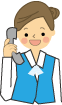 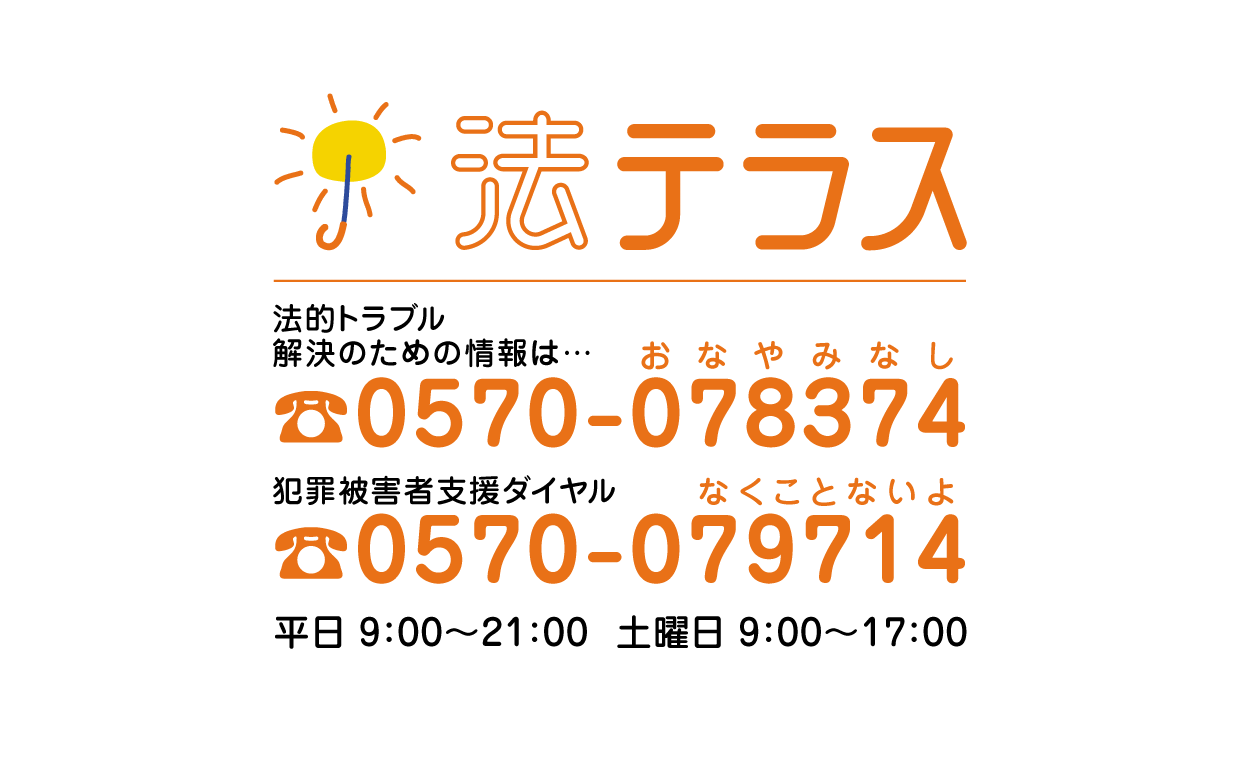 法テラスでは、お困りごとの内容に応じて、問題を解決するための法制度や手続き、適切な相談窓口を無料でご案内しています。また、経済的に余裕のない方には、無料法律相談をご案内させていただくほか、弁護士・司法書士費用を立替える制度があります。（法律相談や立替制度のご利用には資力等の要件があります。詳細は法テラスまでお気軽にお問い合わせください。）受講申込書送付先：山口県立山口図書館　企画・連携グループあてＦＡＸ番号：０８３－９３２－２８１７申込締切日　　令和３年７月１日（木）必着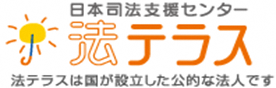 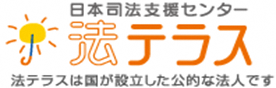 当講座では、新型コロナウィルス感染拡大防止のため、以下の措置をとります。●会場では、消毒液の設置、ソーシャルディスタンスへの配慮等、新型コロナウイルス感染症拡大防止対策などを取ります。●参加者はマスク着用をお願いします。会場内では咳エチケットにも御協力ください。また、入場前後のこまめな手洗いや手指の消毒をお願いします。●当日は、参加者は各自で体温測定をし、咳、喉の痛み、発熱(37.5度以上)等風邪症状のある方は、御参加をお控えください。また当日、受付で検温を行う場合があります。●オンライン参加の場合は、別に留意事項がありますので、山口県立山口図書館ホームページで御確認ください。（HP：https://library.pref.yamaguchi.lg.jp/）●オンラインでの参加方法等は、お申し込みをいただいた方に別途ご案内します。●今後の状況によっては、開催方法・内容の変更、中止等の可能性があります。『相続～遺言のすすめ～』　　受講申込書『相続～遺言のすすめ～』　　受講申込書氏名連絡先（電話番号）参加方法（ご希望の方に○）　オンライン　・　会場メールアドレス（オンライン希望の方は必ずご記入ください）